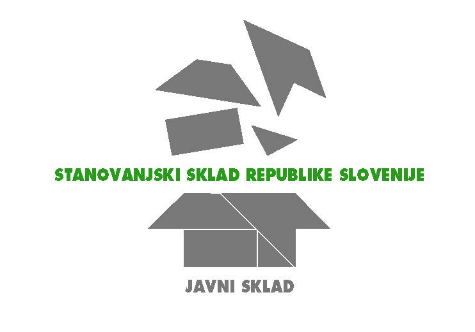 Stanovanjski sklad Republike Slovenije, javni sklad na podlagi 6. alineje 10. člena ter 1. alineje 20. člena Akta o ustanovitvi Stanovanjskega sklada Republike Slovenije, kot javnega sklada (Ur. l. RS, št. 6/11, 60/17, 17/18, 4/19 in 31/21) in 62. člena Zakona o stvarnem premoženju države in samoupravnih lokalnih skupnosti (Ur. l. RS, št. 11/18 in 79/18), sprejema in objavlja Javni poziv zbiranja ponudb za oddajo dnevnega medgeneracijskega centra v najem -Skupnost za mlade Gerbičeva v LjubljaniStanovanjski sklad Republike Slovenije, javni sklad (v nadaljevanju: Sklad), Poljanska cesta 31, 1000 Ljubljana, z javnim pozivom, zbira ponudbe interesentov za najem dnevnega medgeneracijskega centra (v nadaljevanju: DMC), ki se nahaja v objektu Skupnosti za mlade Gerbičeva v Ljubljani, na Gerbičevi ulici 55. DMC skupaj obsega 213,08 m2, ki obsega prostor dnevnega medgeneracijskega centra v velikosti 100,78 m2, družabni prostor (kuhinja) v velikosti 30,96 m2, pisarno v velikosti 26,10 m2, sanitarije/garderobe v velikosti 35,60 m2, vetrolov 4,07 m2, predprostor 2,85 m2 in  shrambo v velikosti 12,72 m2. Tloris je priloga tega javnega poziva.DMC se oddaja v najem in upravljanje neopremljen, razen sanitarnih prostorov in družabnega prostora (kuhinje). DMC pripadata v sklopu najema tudi 2 označeni parkirni mesti. DMC ter parkirnih mest ni dovoljeno brez soglasja Stanovanjskega sklada RS oddajati v odplačni ali brezplačni podnajem.Na javni poziv lahko oddajo ponudbo interesenti za najem, ki so pripravljeni celotno obdobje najema z DMC tudi upravljati - zagotavljati zasedenost DMC in v njem organizirati aktivnosti, kot so:1. Informiranje Osnovni namen informiranja je ozaveščanje uporabnikov Skupnosti za mlade Gerbičeva in uporabnikov DMC o njihovih pravicah in dolžnostih, o možnostih in priložnostih, ki mlade vodijo do njihove avtonomije in polne vključitve v družbo, starejšim pa vrnejo občutek koristnosti in daljši vključenosti vanjo. Primeri dejavnosti: ● izobraževalne in ozaveščevalne aktivnosti (izobraževanja, strokovna tematska predavanja, delavnice na temo varne uporabe interneta, aktivnosti, namenjene informiranju – npr. o dogodkih, izobraževanjih in usposabljanjih),... 2. Svetovanje Svetovanje so vse aktivnosti, ki mladim pomagajo pri lažjem soočanju z vsemi spremembami, ki jih prinese odraščanje/staranje. Skozi svetovanje pomagamo pri razreševanju učnih, čustvenih, vzgojnih, vedenjskih, psihosocialnih težav. Pod svetovanje opredelimo vse aktivnosti, ki bolj poudarjajo »socialni« vidik in delo z ranljivimi ciljnimi skupinami oziroma skupinami z manj priložnostmi. Primeri dejavnosti: ● aktivnosti in programi za mlade z manj priložnostmi in mlade ter starejše s posebnimi potrebami (individualni svetovalni pogovori, terensko svetovalno delo, svetovanje za preprečevanje uporabe tveganih vedenj, finančno svetovanje za opolnomočenje mladih in starejših, kognitivno-vedenjsko svetovanje, svetovanje na področju poslovnega bontona in uspešnega e-komuniciranja na daljavo, svetovanje kako načrtovati svoj karierni razvoj, …)3. Neformalno izobraževanje (usposabljanja, treningi in delavnice) Nevladne organizacije v sklopu svojih dejavnosti izvajajo usposabljanja in treninge, saj na ta način omogočajo prenos znanj, veščin in odnosov za osebno rast udeležencev, njihovo lažje vključevanje v družbo in grajenje aktivnih državljanov. Primeri dejavnosti: ● usposabljanja: prostovoljstvo, mladinsko delo, neformalno izobraževanje, aktivno državljanstvo informiranje in komuniciranje, zagovorništvo,...; ● usposabljanja za digitalno neformalno izobraževanje; ● medgeneracijska usposabljanja – mladi za starejše, starejši za mlade (npr. IKT vsebina: računalniška tehnologija, telefonija, e-storitev, avdio-video tehnologije, digitalne fotografije, »smart living«-a),.... 4. Učna pomoč Formalno izobraževanje predstavlja velik del življenja mladih, zato je pomembno, da nudimo podporo na področju učnih težav v šoli, hkrati pa to predstavlja odličen način, kako lahko starejši podprejo mlade in možnost, da se naučijo novih spretnosti. Primeri dejavnosti: ● pomoč pri domači nalogi; ● inštrukcije za mlade z učnimi težavami (individualna in skupinska učna pomoč, dopolnilni pouk); ● tečaji jezikov (osnovni in nadaljevalni); ● aktivnosti za vaje spomina, možganski fitnes,... 5. Aktivno državljanstvo Aktivno državljanstvo velikokrat povezujemo s sodelovanjem v demokratičnih političnih procesih (politična participacija, udeleževanje volitev, referendumov, spremljanje političnega dogajanja). Politična participacija je pomembna komponenta aktivnega državljanstva, vendar pa ni omejeno zgolj na to. Vključuje tudi vse aktivnosti soustvarjanja družbe na lokalnem, nacionalnem ali mednarodnem nivoju. Pod aktivno državljanstvo uvrščamo vse aktivnosti, usmerjene v splošno družbeno korist, ki krepijo demokratičnost, povečujejo vključenost vseh posameznikov v družbo, spodbujajo medsebojno solidarnost in prispevajo h kakovosti bivanja. Primeri dejavnosti: ● debate, razprave za spodbujanje kritičnega razmišljanja in grajenja aktivnega državljanstva; ● strukturirani dialog (posveti z lokalnimi in nacionalnimi odločevalci, soočenja kandidatov, pobude in ideje mladih na lokalni in nacionalni ravni); ● aktivnosti za spodbujanje politične participacije; ● aktivizem (družbeno-odgovorne akcije povezane z okoljsko problematiko, protesti, izdelava transparentov); ● delavnice na temo spodbujanja prostovoljstva in mobilnosti mladih (npr. predstavitev Evropske solidarnostne enote, mladinskih izmenjav) ter Vseživljenjsko učenje v tretjem življenjskem obdobju za starejše; ● družbeno-odgovorne aktivnosti (zbiranje starega papirja, Božiček za en dan, izdelovanje pohištva iz recikliranega materiala); ● aktivnosti okoli dneva Evrope ali na določene relevantne dneve, ki imajo sporočilno vrednost; ● Živa Knjižnica, delavnica kritične pismenosti, usposabljanje na temo gledališča zatiranih,... 6. Zaposlovanje in podjetništvo Aktivnosti zaposlovanja in podjetništva so vse aktivnosti, ki si prizadevajo krepiti kompetence mladih za večjo zaposljivost in konkurenčnost na trgu dela. To so lahko aktivnosti, ki so organizirane v sodelovanju z Zavodom RS za zaposlovanje, projekti za krepitev zaposljivosti (ESS) ali pa interne izobraževalne aktivnosti na temo zaposlovanja in podjetništva. Primer dejavnosti: ● aktivnosti, ki spodbujajo zaposlovanje mladih (karierni klubi, usposabljanja na temo podjetništva, usposabljanja na temo projektnega vodenja, komuniciranja, retorike, obiski podjetij in drugih organizacij v lokalnem okolju in širše); ● podjetniške delavnice (pri mladih za iskalce zaposlitev, inkubatorji ter pri starejših poudarek na iskanju rešitev z družbenim učinkom (socialno podjetništvo), medgeneracijsko učenje na delovnem mestu – mentorstvo v podjetju, računalniška znanja, digitalne kompetence, osnove za delo z računalnikom kot pomoč v pisarni),...7. Medkulturna dimenzija Živimo v svetu, kjer se srečujejo različne kulture, etničnosti in verske skupine in zelo pomembno je, da znajo posamezniki in skupine vzpostaviti dialog in narediti družbo vključujočo za vse. Primeri dejavnosti: ● medkulturni dialog (aktivnosti, namenjene krepitvi medkulturnosti in različnosti); ● mednarodne izmenjave (za mlade v okviru ukrepa KA1 Erasmus+, šolske izmenjave, študijski obiski, tabori); ● projekti Evropske solidarnostne enote,... 8. Šport Šport je telesna aktivnost, izvedena v okviru javno določenih pravil z rekreativnim namenom: za tekmovanje, uživanje, pridobitev spretnosti, ohranjanje zdravja ali pa je kar kombinacije več izmed naštetih elementov. Primeri dejavnosti: ● fizične športne aktivnosti (košarkarski turnir, nogomet, dobrodelni tek, …); ● organizirana telesna vadba, joga, tematska predavanja,... ● organizacija in izvedba športnih aktivnosti in dogodkov,... 9. Kultura in ustvarjalnost Pojem kultura uporabljamo v različnih pomenih in predstavlja eno izmed tradicionalnih področij dela z mladimi in starejšimi. Z njo velikokrat mislimo na različne oblike umetniškega ustvarjanja, glasbene, literarne, likovne ter druge estetske in idejne dejavnosti. Primeri dejavnosti: ● kulturne aktivnosti (gledališče zatiranih, impro gledališče, pevski zbor, umetniška ekskurzija, filmski večer s filmi s kulturno vsebino, poučevanje glasbe,...), ● ustvarjalne aktivnosti (likovne delavnice, tečaj kaligrafije, foto delavnice, literarne delavnice,...); ● umetniške razstave; ● festivali in koncerti; ● glasbeni in literarni dogodki; ● knjižni dnevi; ● dogodki na temo kulture,... 10. Zdravje Aktivnosti, ki uporabnike opremljajo z informacijami, gradivi, usmeritvami in usposabljanji na področju zdravja in zdravega življenjskega sloga.Primeri dejavnosti: ● promocija zdravja (delavnice o zdravem življenjskem slogu, kuharske delavnice na temo zdravega življenjskega sloga, duševno zdravje v študijskem in delovnem procesu); ● preventivne delavnice (ozaveščevalne aktivnosti na temo zdrave prehrane in uporabe zaščitnih sredstev pri delu); ● aktivnosti in delavnice na temo duševnega zdravja (delavnice za soočanje z duševnimi motnjami, samopoškodovanjem, samomorilnostjo, samopodobo),... 11. Trajnost in trajnostni razvoj Trajnostni razvoj se vse pogosteje pojavlja kot predmet preučevanja v strokovni literaturi, hkrati pa se tudi pri posameznikih in v vsakdanjem življenju družbe pojavlja okrepljena skrb za ohranjanje narave, zmanjševanje onesnaževanja okolja ter stremljenje k trajnostnemu delovanju družbe na vseh področjih. Eden glavnih izzivov trajnostnega razvoja pa je po mnenju Evropskega mladinskega foruma ravno doseganje medgeneracijskega sožitja, tako med trenutno živečimi kot tudi bodočimi generacijami. Primer dejavnosti: ● ekološke delavnice, posveti; ● čistilne akcije; ● delavnice (ponovne uporabe in souporaba, izdelovanje izdelkov iz naravnih materialov,....); ● skrb za varčno delovanje (energija, pisarniško poslovanje, hrana - izbire lokalne in organsko pridelane hrane ter izdelkov pravične trgovine, itd.),... 12. Druženje Velik del življenja človeka predstavlja socializacija. DMC mora predstavljati varen prostor, ki uporabnikom ponuja možnost medgeneracijskega druženja na različne načine – skozi različne organizirane prostočasne aktivnosti, pa tudi skozi nestrukturirane aktivnosti, kot je na primer dnevni center. Primer dejavnosti: ● prostočasne aktivnosti (npr. namizne igre, kuharske delavnice, ogled nogometne tekme, filmski večeri z zabavnimi filmi – brez informativnega ali izobraževalnega značaja),... Cena mesečne najemnine za celoten DMC in 2 pripadajoči parkirni mesti je 1.988,00 EUR brez DDV oz. 2.425,36 EUR z vključenim 22% DDV. Najemnik DMC poleg najemnine nosi tudi stroške deleža upravljanja in obratovanja objekta, ki odpadejo na DMC in parkirni mesti ter morebitne javne dajatve, ki so vezane na predmet najema.Aktivnosti se morajo v DMC izvajati vsak delovni dan, vsaj 4 ure dnevno. Ogled prostorov in parkirnih prostorov za najem bo omogočen po predhodnem dogovoru.Vse ponudbe za najem morajo biti oddane na naslov: Stanovanjski sklad Republike Slovenije, javni sklad, Poljanska cesta 31, 1000 Ljubljana z oznako »PONUDBA ZA NAJEM DNEVNEGA MEDGENERACIJSKEGA CENTRA, SKUPNOST ZA MLADE GERBIČEVA« najkasneje do 20.9.2021. Ponudba šteje za oddano pravočasno, če je do navedenega roka za oddajo ponudb prispela na naslov Stanovanjskega sklada RS. Ponudba se skupaj s programom aktivnosti odda na lastnem obrazcu ponudnika. Ponudbe brez programa – načrta aktivnosti ne bodo upoštevane. Ponudniki morajo v ponudbi izkazati, da so registrirani za izvajanje dejavnosti, kot so razvidne iz zgornjih 12 točk ter morajo predložiti pisne reference – priporočila (vsaj 5 naročnikov njihovih storitev) z opisi projektov in programov, ki so jih izvajali, časom izvajanja in kontaktno osebo naročnika, za preveritev referenc.Pri javnem zbiranju ponudb kot ponudniki ne morejo sodelovati cenilec, ki je opravil cenitev za Sklad za ta javni poziv, člani izborne komisije ter z njimi povezane osebe kot jih določa ZSPDSLS-1. Najugodnejši ponudnik mora pred sklenitvijo pogodbe podati pisno izjavo, da ni povezana oseba po 7. odstavku 51. člena ZSPDSLS-1. Sklad bo izmed ponudb po lastni diskreciji izbral tistega najemnika – upravljalca DMC, ki bo pripravil najkakovostnejši in za Sklad najugodnejši 12 mesečni okvirni program - načrt aktivnosti, ki se bi izvajale v času sklenjene najemne pogodbe in za najnižjo ceno organizacije le-teh za Sklad.Kakovost načrta aktivnosti bo ocenjena zlasti glede na to, koliko ur tedensko bi bili prostori DMC zasedeni, glede na večje število raznolikih aktivnosti ter upoštevajoč organiziranje aktivnosti, ki bi bile namenjene več generacijam (ni potrebno istočasno, je pa zaželeno). Z najemnikom - upravljalcem DMC bo za obdobje 12 mesecev (z možnostjo podaljšanja) sklenjena najemna pogodba z določbami o sodelovanju pri upravljanju DMC v sklopu objekta Skupnost za mlade – Gerbičeva.Sklad si pridržuje pravico, da v času trajanja tega javnega poziva, kadarkoli sprejme dopolnitev ali razširitev tega javnega poziva. Sklad odločitev objavi na enak način kot ta javni poziv ter učinkuje od dne objave. Sklad si prav tako pridržuje pravico, da v primeru, da pride do spremembe stvarnopravne in druge zakonodaje, ki bi vplivala na vsebino javnega poziva, začasno ustavi izvajanje tega javnega poziva in sprejme njegove spremembe in dopolnitve ter jih objavi na spletni strani Sklada. Sklad lahko po objavi tega javnega poziva sprejme obvezno razlago posameznih določb tega poziva ter spremeni oziroma dopolni njegova posamezna določila, ki jih Sklad objavi na enak način kot ta javni poziv ter se uporabljajo od dne njihovega sprejema.Šteje se, da ponudniki, ki so oddali ponudbo, z oddajo ponudbe dajejo nepreklicno pisno izjavo, da so seznanjeni z vsebino javnega poziva, da se z njo strinjajo in da pogoje tega javnega poziva v celoti sprejemajo. Prosilci se strinjajo z zbiranjem in obdelavo podatkov, povezanih z izvajanjem tega javnega poziva v skladu z zakonodajo o varstvu osebnih podatkov oziroma z izrecno privolitvijo za to pooblaščajo Sklad na način, za katerega se opredelijo v obrazcu ponudbe. Prosilec s podpisom ponudbe izjavlja, da so vse informacije, navedene v ponudbi in priloženih dokumentih, resnične in popolne ter da se zaveda in izjavlja, da je seznanjen, da je vsako krivo navajanje neresničnih podatkov v predloženi ponudbi po pravnem redu Republike Slovenije kaznivo dejanje. Navajanje neresničnih oziroma napačnih podatkov v ponudbi je krivdni odpovedni razlog za odpoved najemnega razmerja.Informacije v zvezi z ogledi in/ali javnim pozivom za zbiranje ponudb: tel. 01 47  e-naslov: ssrsinfo@ssrs.si.						            Stanovanjski sklad Republike Slovenije,								        javni sklad   mag. Črtomir Remec            direktorŠtevilka zadeve:Sprejeto dne: Objavljeno na spletni stani www.ssrs.si dne: 